Laserfiche: WebLinkUnderground Storage Tank SectionPurpose and General InformationThis document provides some basic instructions in carrying out the common searches in the Laserfiche Document Management System. Documents stored in the Laserfiche Document Management System are viewable through the public webpage.  This is web-based software, so an internet connection is necessary.  WebLink URL: http://edocs.deq.nc.gov/WasteManagement/Search.aspx  On the left near the top, you will see three tabs: “Home”, “Browse”, and “Search”.  Each allow different views and methods for searching files.  Across the top center of the page, there is also a general search box.  Again, just a different way for searching files.General Search BoxYou can type any term you want in this box and it will conduct a search across all fields (indices) and programs. If you need to search for multiple terms you can use asterisks (*) on each side of your search terms to provide more precise searches.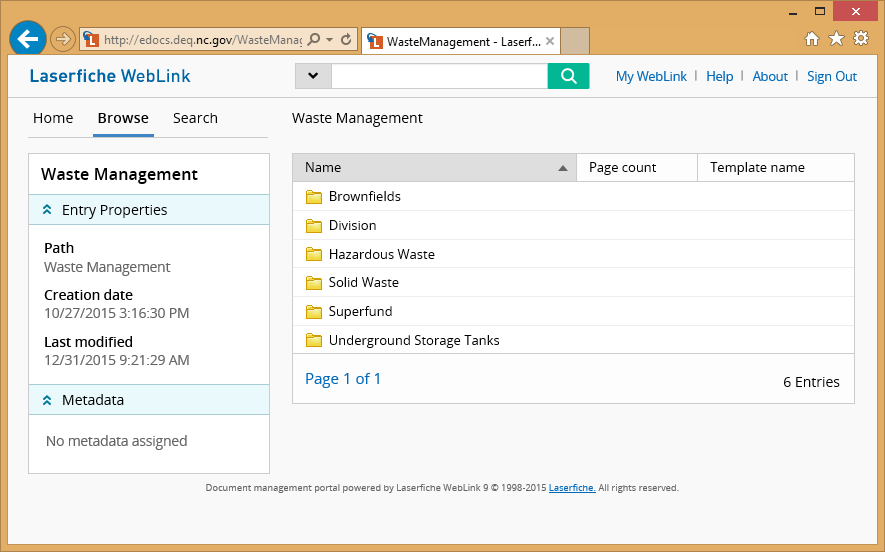 Example: *WA-*LSA* will return entries in the Washington Regional Office with LSA in the record. Be aware if the LSA appears in any part of the record it will be included in this search.Search TabYou can select the “Search” tab on the left.  It will then give you choices for searching the files.  The search most familiar to previous users is “Template”.  This will show all the fields associated with our template, “WM”. After you make your choices and entries in the Template (see descriptions and examples below), click the search box on the bottom of the template to launch this search.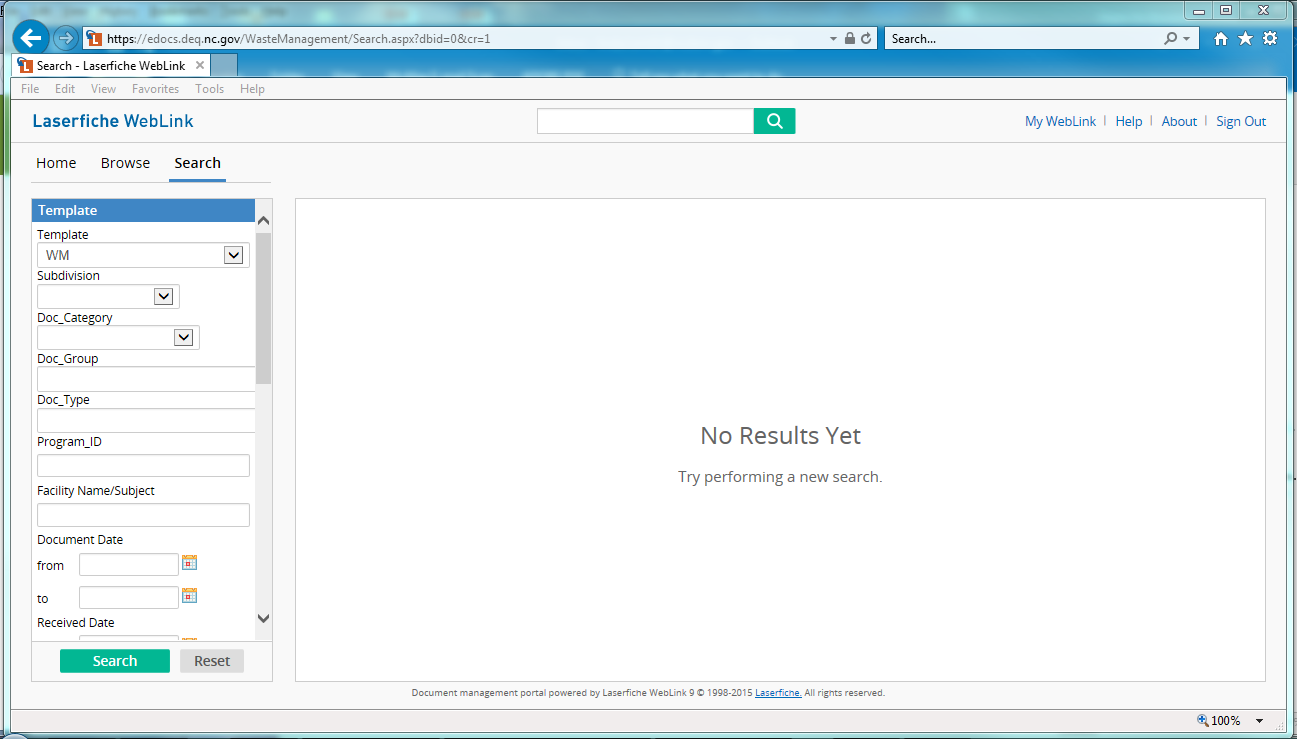 You can also use the drop-downs and text boxes to conduct searches.  Choices in the drop-down fields will limit your search. You cannot type in the drop-down fields. Example, if you choose the Subdivision drop-down UST, you will be limited to searching only the UST programs. Then if you choose the Doc_Type of NFA (NFA), your search will return all No Further Action documents. Not all drop-downs need to be chosen.Things to remember, the search box at the top of the page conducts a “fuzzy” search.  A fuzzy search will return all entries that contain the search term. The search fields on the left don’t use fuzzy searches, but you can use asterisks (*) on each side of your search term to act as a fuzzy search (the asterisk is called a wildcard). Example, if you choose the Subdivision drop-down UST to limit your search to the UST program and then enter *WS-71* in the Program ID text box it will return all Winston-Salem regional office UST Numbers that begin with 71.Program ID for the UST Subdivision contains the UST Number, available from the UST incident management databases. (Incident Management Database for Regional Underground Storage Tanks, Aboveground Incident Management Database for Regional Aboveground Storage Tanks)Facility Name/Subject contains the name of the facility as entered in the UST incident management databasesFacility/Site Address, City, State, Zipcode are also imported from the databasesTemplate entries for UST past the Facility/Site County are either not used or for internal data entry trackingName is not a searchable field in the Template, but it can be searched in the top search box with a fuzzy search.Browse TabThe “Browse” tab allows a folder view, where users can click on the folders to open them.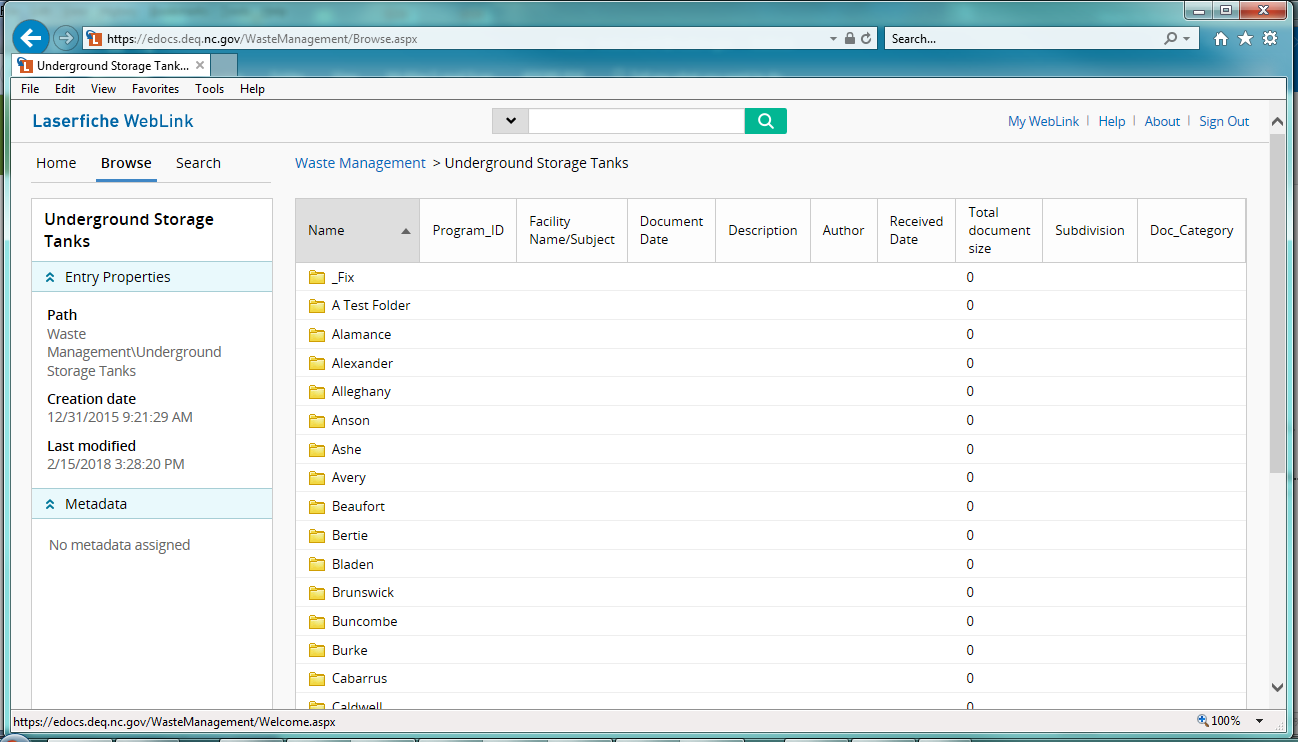 You will notice there are breadcrumbs (Waste Management > Underground Storage Tanks) across the top that allow you to go back or up a level. Breadcrumbs provide links to previous pages.LinksLaserfiche User Guide onlinehttps://www.laserfiche.com/support/webhelp/laserfiche/9.2/en-us/userguide/laserfiche_client.htmIMPORTANT NOTE:Many but not all historical facility files, have been added to this electronic file system. The document Groups may include but are not limited to:  General, Corrective Action, Groundwater, Enforcement, etc. Document Types and other file name examples are included in the following pages and table. In addition, the user should be aware, if searching by a date range, that some of the documents that were imported have incorrect dates.  You may not get the full set of documents anticipated if you do not account for this.  The oldest date for Underground Storage Tank data is an incorrect entry of 5/12/1950. Underground Storage Tank Laserfiche File Naming ConventionUST Number_Incident Number_Document Group_Document Type_Date_text.file typeUST Number is a unique number that begins with a two-letter code (indicating a UST Regional Office) followed by a hyphen (Example: WS-1111):AS – Asheville Regional OfficeFA – Fayetteville Regional OfficeMO – Mooresville Regional OfficeRA – Raleigh Regional OfficeWA – Washington Regional OfficeWI – Wilmington Regional OfficeWS – Winston-Salem Regional OfficeIncident Number is unique to the individual Regional Office and may be unique in the state. It is always a set of numbers. A site with an Incident Number is a site that has had a contamination event occur. Sites that enter our system due to complaints or other situations where contamination did not occur will only have a UST Number.Both UST Number and Incident Number can be obtained from the UST databases on our website.DocGroup and DocType provide limits to what kind of document the file contains. This information is presented in the following table, see last column for examples.YYYYMMDD is the date of the document in the format of YearMonthDay, with no separations.text is an optional identifier, using abbreviations found in the DocType column in the table and/or short descriptions. Examples:	WA-1778_20448_M_DENR_20000309_00001.PDF		FA-3630_29601_M_DENR_20171031_NRP Approval & Cover Letter.pdf		FA-88453_90253_CA_UST-62_20170925_w supporting documents.pdfFA-92460_90236_G_NORR_20170501_NORR for Initial Assessment.pdf		FA-3532_29552_CA_RPTS_20170510_Letter Report.docUST DocGroup and DocTypes (If changes occur an updated table will be posted on our website)GroupGroupTypeTypeEntry FormatClosure (C)CClosure Information (CI)CIC_CIClosure (C)CMiscellaneous Closure Documentation (MISCCLO)MISCCLOC_MISCCLOClosure (C)CNFA (NFA)NFAC_NFAClosure (C)CNotice of Residual Petroleum (NRP)NRPC_NRPClosure (C)COther (O)OC_OClosure (C)CPublic Notices (PUBNOT)PUBNOTC_PUBNOTClosure (C)CSite Investigation for Permanent Closure-Change in Service (UST-2)UST-2C_UST-2Closure (C)CUST Closure Report - Clean Closure (UST-12)UST-12C_UST-12Closure (C)CUST Closure Report - PIB (UST12PIB)UST12PIBC_UST12PIBCorrective Action (CA)CA20 Day Report (20-DAY)20-DAYCA_20-DAYCorrective Action (CA)CA24-Hr Notification of Discharge Form (UST-62)UST-62CA_UST-62Corrective Action (CA)CA24-Hr Release and UST Leak Reporting (UST-61)UST-61CA_UST-61Corrective Action (CA)CA45 Day Report (45-DAY)45-DAYCA_45-DAYCorrective Action (CA)CAAggressive Fluid Vapor Recovery (AFVR)AFVRCA_AFVRCorrective Action (CA)CAAlternate Water (ALTWTR)ALTWTRCA_ALTWTRCorrective Action (CA)CABottled Water (BTLWTR)BTLWTRCA_BTLWTRCorrective Action (CA)CABulk Water (BWTR)BWTRCA_BWTRCorrective Action (CA)CAClosure Report (CLO)CLOCA_CLOCorrective Action (CA)CAComprehensive Site Assessment (CSA)CSACA_CSACorrective Action (CA)CAContractor Information (CNTINF)CNTINFCA_CNTINFCorrective Action (CA)CACorrective Action Information (CAI)CAICA_CAICorrective Action (CA)CACorrective Action Plan (CAP)CAPCA_CAPCorrective Action (CA)CADeed Recordation (DR)DRCA_DRCorrective Action (CA)CAField Notes & Test Results (FNTR)FNTRCA_FNTRCorrective Action (CA)CAFree Product Recovery Report (FPR)FPRCA_FPRCorrective Action (CA)CAFree Product Recovery System Specification Report (FPRSS)FPRSSCA_FPRSSCorrective Action (CA)CAGeneral Technical Data (TECHDA)TECHDACA_TECHDACorrective Action (CA)CAHealth Risk Evaluation (HRE)HRECA_HRECorrective Action (CA)CAInitial Abatement Action Report (IAR)IARCA_IARCorrective Action (CA)CALab Data (LAB)LABCA_LABCorrective Action (CA)CALimited Site Assessment (1 or 2) (LSA)LSACA_LSACorrective Action (CA)CALetter Report (LTRRPT)LTRRPTCA_LTRRPTCorrective Action (CA)CAMobile Multi Phase Extraction (MMPE)MMPECA_MMPECorrective Action (CA)CAMonitoring Report (MRP)MRPCA_MRPCorrective Action (CA)CANC Licensed Surveyor (NCPS)NCPSCA_NCPSCorrective Action (CA)CANew Technology Cleanup Report (NTCP)NTCPCA_NTCPCorrective Action (CA)CANotice of Intent UST Permanent Closure-Change in Service (UST-3)UST-3CA_UST-3Corrective Action (CA)CAOther (O)OCA_OCorrective Action (CA)CAOther Reports (RPTS)RPTSCA_RPTSCorrective Action (CA)CAPOE (POE)POECA_POECorrective Action (CA)CAPublic Water Supply (PWS)PWSCA_PWSCorrective Action (CA)CAReceptor Survey (RS)RSCA_RSCorrective Action (CA)CARemediation Monitoring Report (RMR)RMRCA_RMRCorrective Action (CA)CASite Check Report (SCH)SCHCA_SCHCorrective Action (CA)CASite Cleanup and Site Closure Report (SCSC)SCSCCA_SCSCCorrective Action (CA)CASite Closure Report (SCR)SCRCA_SCRCorrective Action (CA)CASoil Assessment Report (SAR)SARCA_SARCorrective Action (CA)CASoil Cleanup Plan (SCP)SCPCA_SCPCorrective Action (CA)CASoil Excavation Report (SE)SECA_SECorrective Action (CA)CASystem Enhancement Recommendations (SER)SERCA_SERCorrective Action (CA)CATank Closure Report (TCR)TCRCA_TCRCorrective Action (CA)CAUST Suspected Release Notification (24-Hour) (UST-17A)UST-17ACA_UST-17ACorrective Action (CA)CAUST Suspected Release Notification (7-Day) (UST-17B)UST-17BCA_UST-17BCorrective Action (CA)CAVariance Report (VR)VRCA_VRCorrective Action (CA)CAWater Supply Well (WSW)WSWCA_WSWCorrective Action (CA)CAWaterline (WL)WLCA_WLCorrective Action (CA)CAWell Records (WR)WRCA_WREnforcement (E)E10-Day Letter (10-DAY)10-DAYE_10-DAYEnforcement (E)EAdministrative Order on Consent (AOC)AOCE_AOCEnforcement (E)ECivil Penalty Assessment (CPA)CPAE_CPAEnforcement (E)ECompliance Order (CO)COE_COEnforcement (E)EImmediate Action Notice of Violation (IANOV)IANOVE_IANOVEnforcement (E)ENotice of Violation (NOV)NOVE_NOVEnforcement (E)EOther (O)OE_OEnforcement (E)EOwner-Operator Responses to NOV (OORESP)OORESPE_OORESPEnforcement (E)ESettlement Agreement (SA)SAE_SAFinancial (F)FCertificate of Insurance (CERTINS)CERTINSF_CERTINSFinancial (F)FCorrespondence (C)CF_CFinancial (F)FFee Adjustment Documentation (FEEAD)FEEADF_FEEADFinancial (F)FInvoice-Fee Payment Information (PMTINFO)PMTINFOF_PMTINFOFinancial (F)FNC Certification Form (NCCERT)NCCERTF_NCCERTFinancial (F)FPre-approval Task Authorization (PATA)PATAF_PATAFinancial (F)FRefund Documentation (REFDOC)REFDOCF_REFDOCFinancial (F)FSettlement Agreements-Third Party Claims (SA)SAF_SAFinancial (F)FState Lead Task Authorization (SLTA)SLTAF_SLTAGeneral (G)GAcceptance Letter (ACCLTR)ACCLTRG_ACCLTRGeneral (G)GAccess Agreement (ACCAGMT)ACCAGMTG_ACCAGMTGeneral (G)GAlternate Fuels Compatibility Checklist (UST-20)UST-20G_UST-20General (G)GAnnual Containment Sump Visual Inspections (UST-22C)UST-22CG_UST-22CGeneral (G)GAnnual Interstitial Sensor Operability Check (UST-22B)UST-22BG_UST-22BGeneral (G)GAnnual Overfill Prevention Operability Check (UST-22A)UST-22AG_UST-22AGeneral (G)GAnnual UST Equipment Operability (UST-22)UST-22G_UST-22General (G)GApplication to Install or Replace UST (Post) (UST-6B)UST-6BG_UST-6BGeneral (G)GApplication to Install or Replace UST (Pre) (UST-6A)UST-6AG_UST-6AGeneral (G)GAttorney Correspondence (ATNYCOR)ATNYCORG_ATNYCORGeneral (G)GCert - No Visible Corrosion on Metal Piping Components (UST-24)UST-24G_UST-24General (G)GCertification of LD Exemption for Piping (UST-19)UST-19G_UST-19General (G)GChange of Ownership Notification (UST-15)UST-15G_UST-15General (G)GCompartmented Tank Notification (UST-13)UST-13G_UST-13General (G)GCompliance Assistance Visit (CAV)CAVG_CAVGeneral (G)GCorrespondence (C)CG_CGeneral (G)GCP System Evaluation, Impressed Current (UST-7B)UST-7BG_UST-7BGeneral (G)GCP System Evaluation, Sacrificial Anode (UST-7A)UST-7AG_UST-7AGeneral (G)GIC CP Sys 60-Day Record of Rectifier Op (UST-21)UST-21G_UST-21General (G)GNotice of Intent to Install - Old Form (UST-6)UST-6G_UST-6General (G)GNotice of Intent to Install Vapor or GW Monitoring System (UST-4)UST-4G_UST-4General (G)GNotice of Regulatory Requirement (NORR)NORRG_NORRGeneral (G)GNotification of Activities Involving USTs (EPA7530-1)EPA7530-1G_EPA7530-1General (G)GNotification of Activities Involving USTs (UST-1)UST-1G_UST-1General (G)GNotification of Activities Involving USTs (UST-8)UST-8G_UST-8General (G)GOil Terminal Facility Registration (OTF-1)OTF-1G_OTF-1General (G)GOther (O)OG_OGeneral (G)GOwnership of USTS (UST-15A)UST-15AG_UST-15AGeneral (G)GPictures and Diagrams (PICDIAG)PICDIAGG_PICDIAGGeneral (G)GRisk Ranking Abatement (RRA)RRAG_RRAGeneral (G)GSite Investigation Report for Install of Vapor-GWM Sys (UST-5)UST-5G_UST-5General (G)GSTF Eligibility Information (ELIG)ELIGG_ELIGGeneral (G)GTechnical Assistance (TA)TAG_TAGeneral (G)GTriennial UST Containment Sump-UDC Integrity Testing (UST-23B)UST-23BG_UST-23BGeneral (G)GTriennial UST Interstice Integrity Testing (UST-23D)UST-23DG_UST-23DGeneral (G)GTriennial UST Piping Integrity Testing (UST-23C)UST-23CG_UST-23CGeneral (G)GTriennial UST Spill Bucket Integrity Testing (UST-23A)UST-23AG_UST-23AGeneral (G)GUpgrade Notification for USTs (UPGRADE)UPGRADEG_UPGRADEGroundwater (GW)GWComprehensive Monitoring Event (CME)CMEGW_CMEGroundwater (GW)GWCorrespondence (C)CGW_CGroundwater (GW)GWOther (O)OGW_OInspection/Investigation (I)IComplaint Investigation (CMP)CMPI_CMPInspection/Investigation (I)IGeneral Inspection Checklist (UST-10B)UST-10BI_UST-10BInspection/Investigation (I)IInstallation Inspection Checklist (UST-10A)UST-10AI_UST-10AInspection/Investigation (I)IMiscellaneous Inspection/Investigation Letters (MISINSP)MISINSPI_MISINSPInspection/Investigation (I)IOther (O)OI_OInspection/Investigation (I)IPictures and Diagrams (PICDIAG)PICDIAGI_PICDIAGInspection/Investigation (I)IPrimary Operator Certificate (POCERT)POCERTI_POCERTMiscellaneous (M)MCorrespondence (C)CM_CMiscellaneous (M)MDENR (DENR)DENRM_DENRMiscellaneous (M)MEnvironmental Site Assessment (1 or 2) (ESA)ESAM_ESAMiscellaneous (M)MMISC (MISC)MISCM_MISCMiscellaneous (M)MNFA (NFA)NFAM_NFAMiscellaneous (M)MReports (RPTS)RPTSM_RPTSMiscellaneous (M)MRP (RP)RPM_RPPermit (P)PCertificate of Approval for Storage/Treatment of Soil (SR-71)SR-71P_SR-71Permit (P)PCorrespondence (C)CP_CPermit (P)PDenial of Permit Letter (PERMDEN)PERMDENP_PERMDENPermit (P)PDocumentation Received for Release of Permit (DOCREL)DOCRELP_DOCRELPermit (P)PInvoice and Compliance Questionnaire (INVCQ)INVCQP_INVCQPermit (P)PLand App Agreement Contain/Treat Soils on Private Lands (SR-72)SR-72P_SR-72Permit (P)PLeak Detection Records (LDREC)LDRECP_LDRECPermit (P)PManual Tank Gauging Records (UST-16)UST-16P_UST-16Permit (P)PMonitoring Well Permit (MW)MWP_MWPermit (P)PNon-Discharge Permit Application for Soil Remediation (SR-70)SR-70P_SR-70Permit (P)PNon-Discharge Permit Report (NDP)NDPP_NDPPermit (P)PNPDES Permits (NPDES)NPDESP_NPDESPermit (P)POil Terminal Certificate (OILTERM)OILTERMP_OILTERMPermit (P)POther (O)OP_OPermit (P)PPermit Rejection Letter (PERMREJ)PERMREJP_PERMREJPermit (P)PPermitting Information (PI)PIP_PIPermit (P)PPOTW Monitoring Report (POTW)POTWP_POTWPermit (P)PUIC/Injection Permit (UIC)UICP_UICPermit (P)PUST Permit-Certificate (USTPERM)USTPERMP_USTPERMPermit (P)PUST Section Groundwater Quality Monitoring (UST-59)UST-59P_UST-59